Union internationale pour la protection de la propriété industrielle(Union de Paris)Comité exécutifCinquante-cinquième session (51e session ordinaire)Genève, 5 – 14 octobre 2015RAPPORTadopté par le comité exécutifLe comité exécutif avait à examiner les points suivants de l’ordre du jour unifié (document A/55/1) : 1, 2, 3, 4, 5, 6, 8, 10, 11, 31 et 32.Le rapport sur ces points figure dans le rapport général (document A/55/13).Mme Grace Issahaque (Ghana) a été élue présidente du comité exécutif;  Mme Liu Yan (Chine) a été élue vice-présidente.[Fin du document]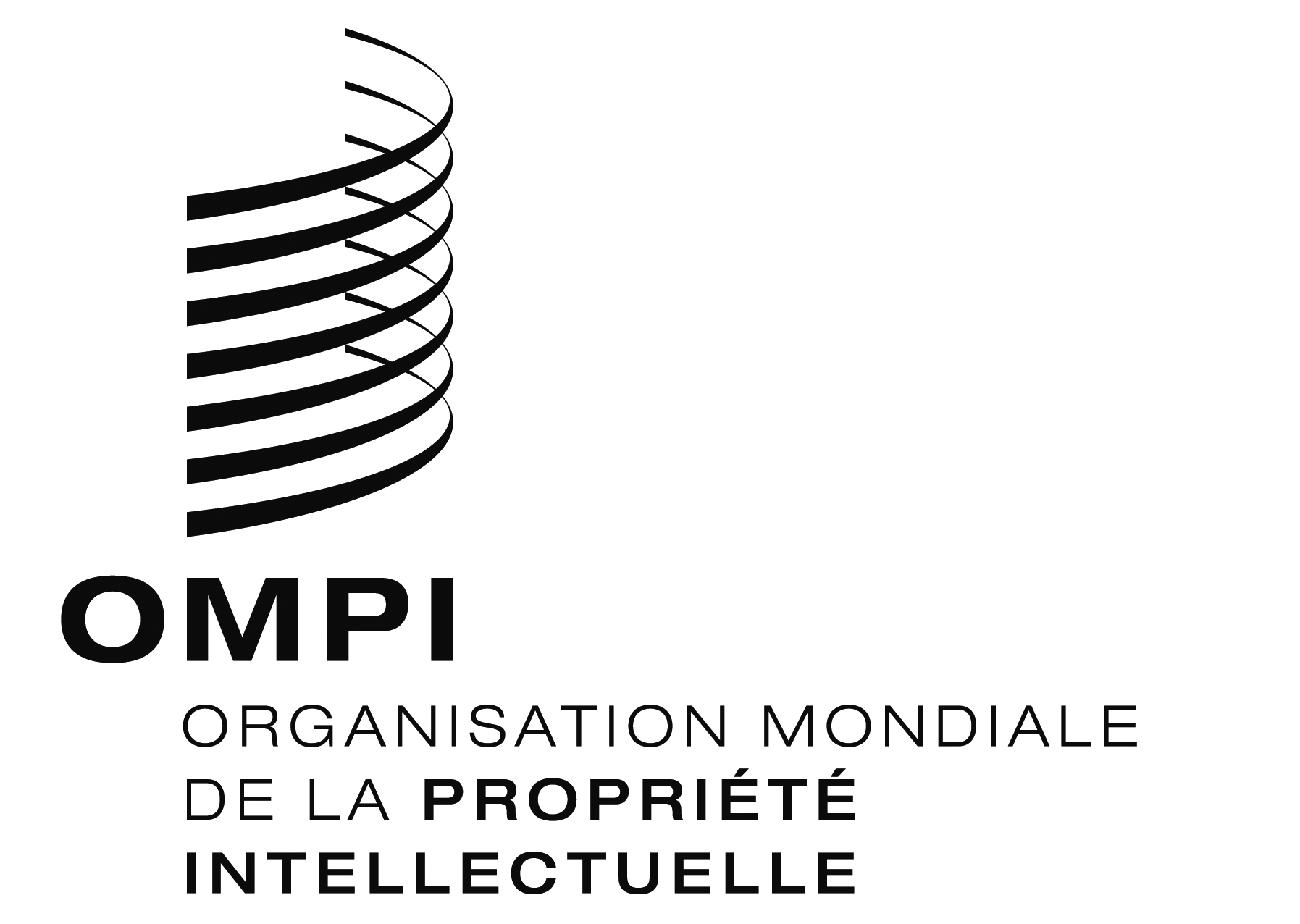 FP/EC/55/1 P/EC/55/1 P/EC/55/1 ORIGINAL : ANGLAISORIGINAL : ANGLAISORIGINAL : ANGLAISDATE : 5 février 2016DATE : 5 février 2016DATE : 5 février 2016